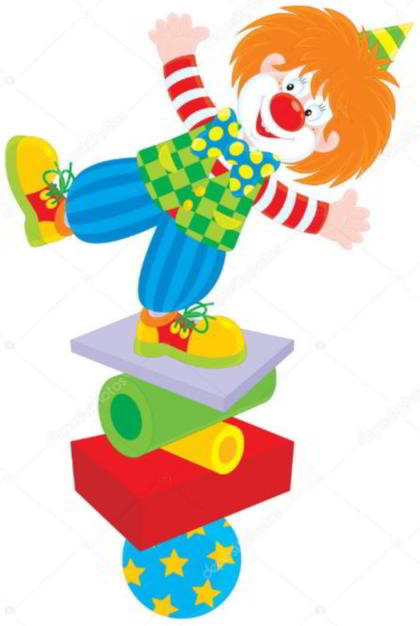 ACTIVIDADES DE LENGUA: LUNES 8-6-2020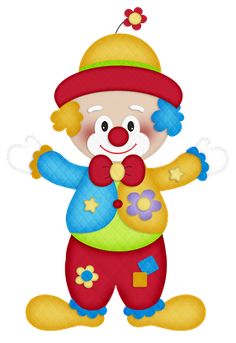 ACTIVIDADES DE LENGUA: MARTES  9-6-2020ACTIVIDADES DE MATEMÁTICAS: LUNES 8-6-2020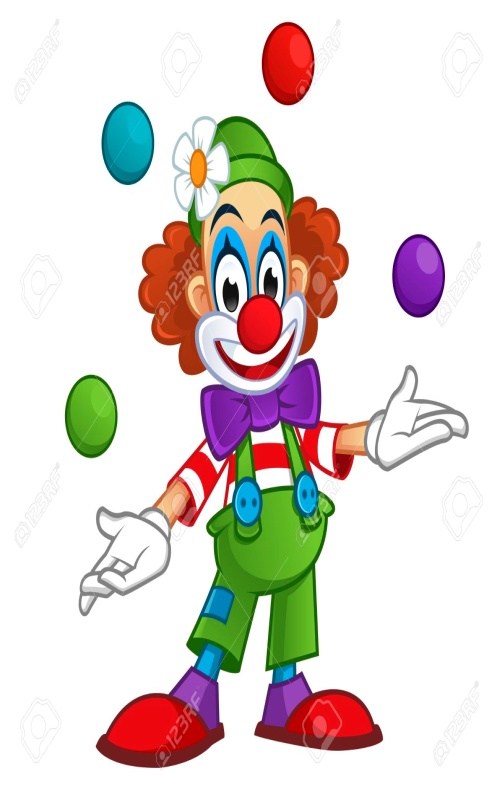 ACTIVIDADES DE MATEMÁTICAS: MARTES 9-6-2020SINÓNIMOSANTÓNIMOS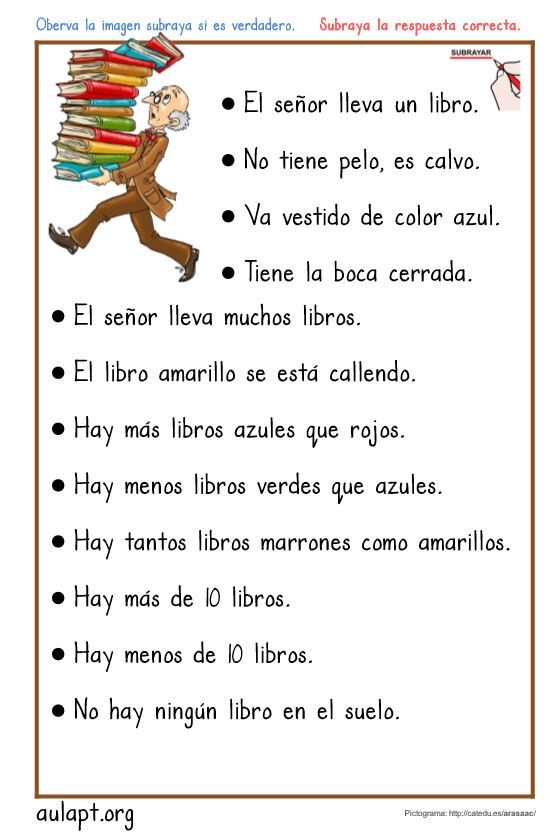 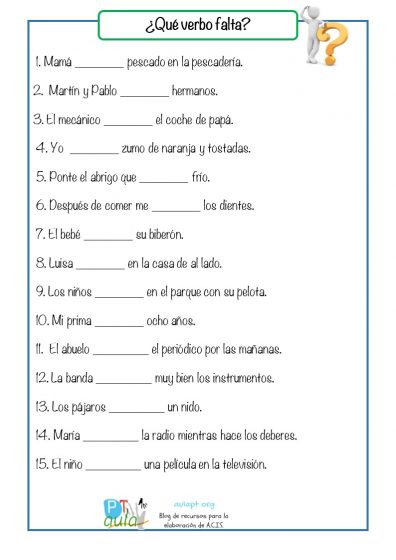 PEQUEÑO CHICOMODERNO ACTUALSANOSALUDABLEFRÁGILDÉBILLINDOBONITOCAROCOSTOSOENORMEGIGANTERAPIDO VELOZFEOHORRIBLEENANODIMINUTOLLENOREPLETOBUENOBONDADOSOTOMARBEBERSALTARBRINCARJAMÁS NUNCABLANCONEGROCLAROOSCURODIANOCHEVERDADEROFALSORICOPOBREPRINCIPIOFINSILENCIORUIDOFRIOCALIENTESILENCIORUIDOLIMPIOSUCIOLLENOVACÍOLARGOCORTOALTOBAJOARRIBA ABAJOTARDETEMPRANOORDENDESORDENBUENOMALOIZQUIERDADERECHAVALIENTECOBARDEANCHOESTRECHOIGUALDIFERENTEFUERTEDÉBIL